感染症届出書（保護者記入）園児名　　　　　　　　　　　　　　　　　　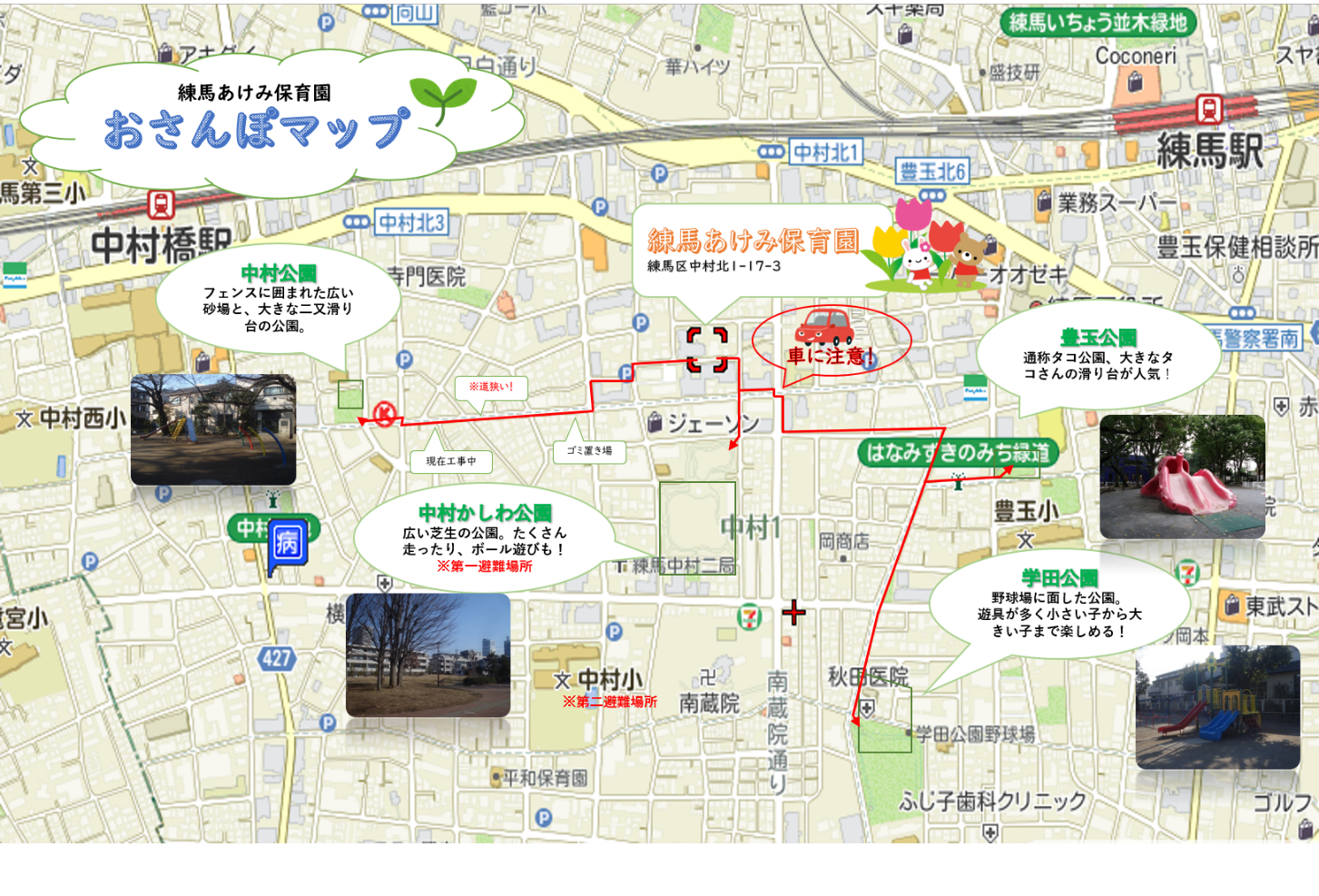 あけみ保育園園長　宛令和　　　年　　　月　　　日　　　　　　　　　　　　　病院（医院）において上記疾患の診断を受けました。病状が登園目安の通り回復しましたので、登園します。令和　　年　　月　　日保護者名　　　　　　　　　　　印　　✓病名登園の目安溶連菌感染症抗菌薬内服後24時間以上経過していることマイコプラズマ肺炎発熱や激しい咳が治まっていること手足口病発熱がなく、普段の食事が食べられるようになっていること伝染性紅斑発疹のみで全身状態が良いこと感染性胃腸炎嘔吐、下痢等の症状が治まり、普段の食事が食べられることヘルパンギーナ発熱がなく、普段の食事が食べられること帯状疱疹全ての発疹が瘡皮化していること突発性発疹熱が下がり、機嫌や全身状態が良いこと伝染性膿痂疹治療を受け、改善傾向にあることその他（　　　　　　　　　）医師の指示により